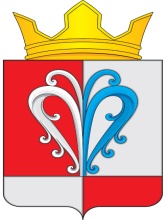 РОССИЙСКАЯ  ФЕДЕРАЦИЯКАМЧАТСКИЙ КРАЙЕЛИЗОВСКИЙМУНИЦИПАЛЬНЫЙ РАЙОННАЧИКИНСКОЕ СЕЛЬСКОЕ ПОСЕЛЕНИЕ____________________________________________________________________________ПОСТАНОВЛЕНИЕАДМИНИСТРАЦИИ НАЧИКИНСКОГО СЕЛЬСКОГО ПОСЕЛЕНИЯ02.10.2020							     			          № 59Об изменении вида разрешенного использования земельного участка с кадастровым номер 41:05:0101009:3 Руководствуюсь Федеральным законом от 06.10.2003 г. №131-ФЗ «Об общих принципах организации местного самоуправления в Российской Федерации», п.8 ч.1 ст. 1 Земельного кодекса Российской Федерации, п.13 ст. 34 Федерального закона от 23.06.2014 №171-ФЗ «О внесении изменений в Земельный кодекс Российской Федерации и отдельные законодательные акты Российской Федерации», ст.8, 36,37 Градостроительного кодекса Российской Федерации», Приказом Минэкономразвития России от 01.09.2014 №540 «Об утверждении классификатора видов разрешенного использования земельных участков», Уставом Начикинского сельского поселения, Правилами землепользования и застройки Начикинского сельского поселения от 22.04.2011 г. № 32, рассмотрев обращение ФГКУ «Дальневосточное территориальное управление имущественных отношений Минобороны России» от 18.09.2020 № 141/6/03-12/12537. ПОСТАНОВЛЯЮ:Изменить вид разрешенного использования земельного участка с кадастровым номером 41:05:0101009:3, общей площадью 108000 кв.м, местоположение установлено относительно ориентира, расположенного за пределами участка. Ориентир птр. Высокий Половинчик. Участок находится примерно в 6150 м, по направлению на восток от ориентира. Почтовый адрес ориентира: Камчатский край, Елизовский район, категория земель – земли промышленности, энергетики, транспорта, связи, радиовещания, телевидения, информатики, земли для обеспечения космической деятельности, земли обороны, безопасности и земли иного специального назначения, в соответствии с Правилами землепользования и застройки Начикинского сельского поселения участок расположен в зоне естественного ландшафта ЕЛ, с вида разрешенного использования – для нужд министерства обороны на основной вид разрешенного использования – «Обеспечение обороны и безопасности»Код нового вида разрешенного использования земельного участка по Классификатору – 8.0Обнародовать настоящее постановление в порядке, установленным Уставом Начикинского сельского поселения.Настоящее постановление вступает в силу со дня его подписания.Контроль за исполнением настоящего постановления оставляю за собой.Глава Начикинского сельского поселения						В.М. Пищальченко